                                 Holy Trinity Emmanuel Anglican Church30 Alfred StreetDartmouth NS   B3A 4E9902-463-3713holy.trinity.emmanuel.dartmouth@gmail.com       Priest in charge:              Rev. Marian Lucas-Jefferies       Licensed Lay Ministers:  Alphonse Lefrense                                                    Joanne Dooley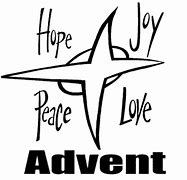                                Third Sunday of Advent-Joy                                11th December 2022                                                 Holy Eucharist lead by Rev. Marian Lucas-Jefferies                                                                Music:  JimWe acknowledge that we are in Mi’kmaki, the ancestral and unceded territory of the Mi’Kmaq who have been living on these lands since time immemorial.  Recognizing this is a small but meaningful step in reconciliation and the continued efforts of building a strong Nation-to-Nation relationship, as we are all Treaty People.                                                                        Mission StatementWe are a welcoming Community, a people of God. Together we will live the Gospel through our Worship Services, Fellowship Programs and Outreach Ministries.                                                            Clothing Depot Mission Statement:                                                                           Serving the community, offering a welcoming, respectful, caring environment to all those who are important to us, those who use the clothing depot, those who donate and those who volunteer, offering quality clothing at no cost.         Order of Service:  Opening Hymn : # 391  On Jordan’s Bank, The Baptist’s CryLighting of the Advent CandleThe Great LitanyCollect1st Reading:  Isaiah 35:10-16Canticle:  Luke1:46-552md Reading: James 5:7-10  Gradual Hymn:  # 164  Jesus Shall Reign Wher’er The Sun                                                                                                                                                Gospel :  Matthew 11:2-11                HomilyApostles Creed                                                     The PeaceOffertory Hymn: #284 Just As I Am  Eucharist Prayer                                                                                                                                                                                                                                                      The Lord’s Prayer   Breaking of Bread   CommunionPrayer                                                                                                                                                                                                                                                                                            Blessing                   Announcements Recessional Hymn:  # 389 Come, Thou Long Expected JesusDismissal                                                                AnnouncementsPlease note: If you have announcements or special prayer requests you would like included in the bulletin, please let me know. The cutoff for requests is Thursday at noon . You can either email me at  lynno@eastlink.ca or phone 902-464-5697Please keep Alphonse, Mabel and all the family  in your prayers this week as they continue to mourn the loss of his Mom, Theresa.Raffle Ticket Draw :  Last day for tickets—Draw will take place this afternoon at the Frank Grandy Concert.Thank You: A very huge and heartfelt thank you to everyone who helped make our Christmas Projects such a success ! We would not have been able to do it without all your donations of personal care items, food, angle gifts and money.  The hampers were delivered to the food bank yesterday and the personal care items were delivered a couple of weeks ago.  We have some knitted and person care items left which will be delivered this week to the Dartmouth Senior Centre for their Giving Project. As the food banks are closed next week until after Christmas, we have kept the extra food in case of emergencies—what is remaining in the new year will be given to the foodbanks. Again THANK YOU so much !Treasurer’s note:   The treasurer is looking for somebody who can be available one afternoon or evening a month to help with the financial reports. This will include a review/audit for the month, comparing checks paid out to bills received. Anyone interested please contact Crystal Edwards 902-266-4871.                                     December Services and Activities        Today—Third  Sunday of Advent                  Frank Grandy concert ( raffle ticket draw)        18th—Fourth Sunday of Advent—Drama Club Concert-The service will be held                    Downstairs— lunch following the service.        24th—Christmas Eve Service    3pmPlease note there is no service on Christmas Day or New Years Day.We will hold January Birthday lunch on Jan 15thChristmas Flowers:  Please see Kay Gammon if your would like flowers placed in memory of a loved one. Clothing Depot: Wednesday mornings 10am-12pm   Please note the last day for the clothing depot is Dec 14th until after Christmas                                             Outside Announcements & ActivitiesDec 17th:  Breakfast With Santa: The Boys & Girls Club, 60 Farrell St.  9am-11:30am (while supplies last ( Free will offering--   North Dartmouth Echo Fundraiser:  Raffle Tickets on a Folk Painting-Lighthouse. Tickets are $2.00 each/3 for $5.00.  Please contact Sylvia Anthony 902-463-5806 for tickets.                                                                          Parish ContactsPriest-in-chargeRev. Marian Lucas-Jefferies                                                   902-483-6866Parish AdministratorLynn Orton                                                                                902-464-5697 or 902-412-0497Wardens & Licensed Lay PersonsAlphonse Lefrense                                                                    902-464-4736Joanne Dooley                                                                           902-441-8066 or 902-461-9481Altar GuildKay Gammon                                                                               902-462-1762Hall RentalsPaulette Rogers                                                                          902-461-9481 or 902-225-0792Clothing DepotSarah Mackay                                                                              902-469-0937                                                                                                                                           